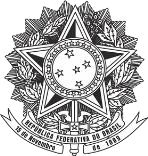 SERVIÇO PÚBLICO FEDERALMINISTÉRIO DA EDUCAÇÃOUNIVERSIDADE FEDERAL DE ALAGOASPROEX – PROEST – FALE – CCCCURSO NÍVEL I – FRANCÊS DIAS: TERÇAS E QUINTAS HORÁRIO: 17:10 ÀS 18:50 LOCAL: SALA DE AULA  2  DO BLOCO DE SALAS 1 DA FALEPFI: DANNYELLA FERREIRAINÍCIO DAS AULAS: 25 DE AGOSTO DE 2022Estudantes:Allana Christine Jacinto da Silva Andresso Marques Torres Arthur Galdino FariasCaio Gallão BritoEloísa Gabryela de Souza NicácioFrancialy Clarissa Melo dos SantosIngrid Morganna de Menezes Oliveira Isabelle Isis Vasconcelos Santos de LimaIslla pimentel de SouzaJade Cardamone SiqueiraJosé Eraldo dos Santos NetoJosefa Tacielly Marques Dos Santos BarbosaJuciaria Do Rosario MouraLaura Correia de BritoMatheus Henrique Pereira Ayres CancioRebekah Gabryelle Oliveira CardosoSophia Conceição RodriguesStella Silva dos SantosWillian Carlos da Silva SantosWladmyr Lenine Oliveira AldabaldeSERVIÇO PÚBLICO FEDERALMINISTÉRIO DA EDUCAÇÃOUNIVERSIDADE FEDERAL DE ALAGOASPROEX – PROEST – FALE – CCCCURSO NÍVEL I – FRANCÊS DIAS: TERÇAS E QUINTAS HORÁRIO: 17:10 ÀS 18:50 LOCAL: SALA DE AULA  3 DO BLOCO DE SALAS 1 DA FALEPFI: ANA LUÍZA GOISINÍCIO DAS AULAS: 25 DE AGOSTO DE 2022	Estudantes:Alisson Rodrigo Silva de LimaBeatriz Maria Santos PessoaDianelly Evans Ferreira da SilvaDiego Ramom Pimentel Ferreira, Ellen Gabrielly Lourenço de OliveiraHaniel Soares LemosJéssica de Souza Correia dos SantosJin He Vieira Torres GomesJosé Luan Gomes InocêncioJúlia Valença de MeloKatharina Kenokena dos SantosLívia Barros TenórioLucas William Ribeiro BatistaMarcos André Marinho BarrosMarcos Antonio Barros MartinsMariana Rodrigues BrandãoMatheus Monteiro de Luna BarrosMyllena Gabrielly Ferreira dos SantosPedro Henrique Albuquerque de Oliveira SantosYanka Raíssa Ribeiro da Silva